Tvirtinu: Klubas  „Plungės dziudo“                       Plungės sporto ir rekreacijos centras          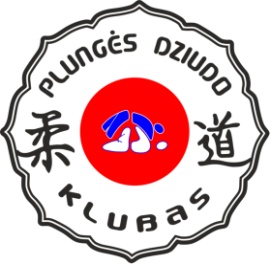                 Pirmininkas  Antanas Kasteckas                                            Direktorius  Alvydas Viršilas    VIII  JAUNIŲ DZIUDO TARPTAUTINIS TURNYRAS „PAVASARIS 2015“SKIRTAS DZIUDO TRENERIUI KĘSTUČIUI ŠERMUKŠNIUI ATMINTI N U O S T A T A I1.Varžybų vykdymo tikslas ir uždaviniai:     1.1. populiarinti dziudo imtynes Plungės rajone;     1.2. kelti jaunųjų imtynininkų sportinį meistriškumą;     1.3. palaikyti draugiškus santykius su kitais miestais, rajonais ir šalimis;     1.4.  pagerbti šviesaus atminimo kolegą KĘSTUTĮ  ŠERMUKŠNĮ.2.Varžybų vykdymo data, laikas ir vieta:       2.1. varžybos vykdomos 2014 m. gegužės  23 dieną;     2.2. varžybų vieta -  Telšių gatvė 24 a, Plungė.     2.3. varžybų svėrimas  nuo 9.00 iki 10.00 val.     2.4. varžybų  pradžia – 11.00 val.3. Dalyvių amžius:     3.1. dalyvauja jauniai vaikinai (gim. 1999-2002m.) . 4. Svorio kategorijos:   4.1.  -35kg, -38kg, -42kg, -46kg,-50kg, -55kg, -60kg, -66 kg, -73kg, -81kg,-90kg, +90kg.     ( leidžiama 0,5 kg viršsvorio).   Dalyvių skaičius neribojamas.   Kviečiami dalyvauti turnyre sportininkai iš Lietuvos, Latvijos ir Estijos.STARTO MOKESTIS (6 Eurai) KIEKVIENAM DALYVIUI.     5.1.Varžybas organizuoja ir vadovauja „Plungės dziudo“ klubas ir Plungės sporto ir rekreacijos centras;     5.2. varžybas vykdo patvirtinta teisėjų kolegija;     5.3. nugalėtojai nustatomi, vadovaujantis veikiančiomis  dziudo imtynių taisyklėmis.6. Apdovanojimas:    6.1. visų svorio kategorijų nugalėtojai bus apdovanoti taurėmis, diplomais, medaliais, prizininkai - diplomais ir medaliais.7. Priėmimo sąlygos:    7.1. išlaidas, susijusias su dalyvavimu varžybose apmoka komandiruojanti organizacija.8. Paraiškos:     8.1. išankstines paraiškas siųsti el. p. akasteckas@gmail.com  iki gegužės 21 dienos;     8.2. paraiškas, patvirtintas gydytojo, pristatyti varžybų vyr. teisėjui atvykimo dieną;     8.3. sportininkai turi būti apsidraudę sveikatos draudimu;     8.4. pageidautina komandai atsivežti  po teisėją.Informacija pasiteiravimui - treneris Antanas Kasteckas +37060404855 , el.p.  akasteckas@gmail.com            Organizatoriai